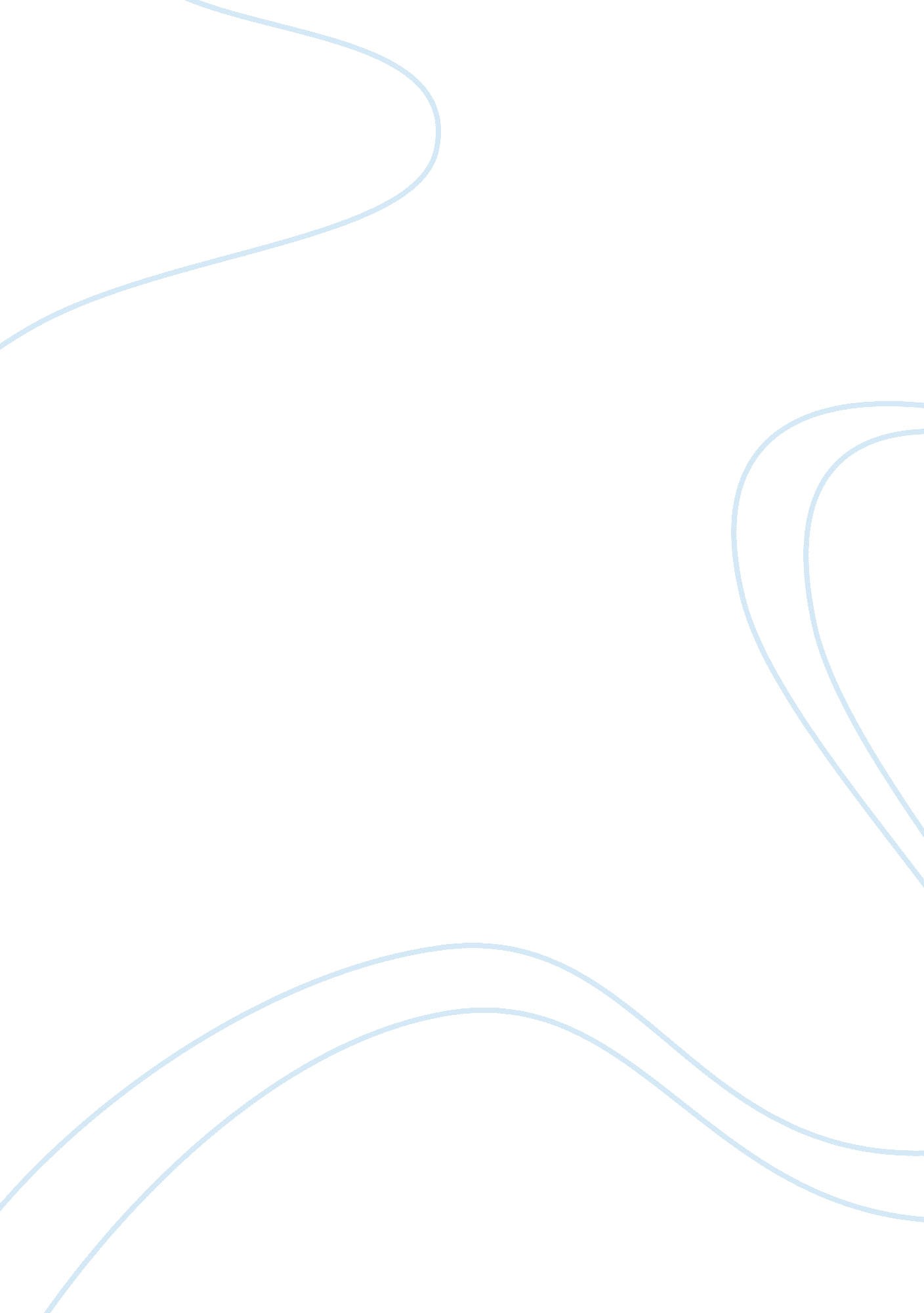 Practical reportScience, Biology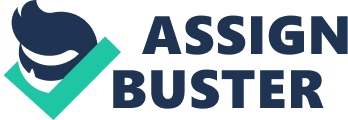 My possible results were now: Bacillus cereus, Mycobacterium segments, or Lasciviously acidophilus. Next I preformed the acid fast staining. When preparing this slide and viewing it on oil immersion, I was a little more confident about the negative result yielded. You are less likely to confuse a negative blue with a positive fuchsia or pink color, which was my issue in my gram staining process. Was teetering on whether my gram stain was purple, red, or both. My results in the acid fast staining were clearly blue, making the results negative. Looking back at the key, it narrows my possible results by one, leaving me with: Mycobacterium segments, or Lasciviously acidophilus. My last staining slide was the spore stain. Here yielded a negative result. The color on my slide was red. From lab red is highlighting the cell, here green would represent the spore. Did have maybe one or two green spots, but chalked that up to over dripping of malachite green, over microwaving, or not enough water on paper towel, as my slide was cracked in half after being microwaves. Looking back again at the lab key was narrowed my choices again, ending up with Lasciviously acidophilus. In the end, three staining tests results were as follows: Gram yielded positive, acid sat yielded negative, and spore standardized negative. The morphology that noticed was rod shape. I had a hard time distinguishing long rods from short rods. In my opinion the rods seemed short, if possible when they appeared longer they looked more like two short rods were just attached at the ends. So my thought as to what my unknown bacteria is, would be: Lasciviously acidophilus. My rationale for my results answer is mainly based on what was yielded from the staining Of each slide. The colored results matched to either positive or negative and the morphology just takes you a tepee closer in matching your result. The bacteria that believe my results yielded is Lasciviously acidophilus. It is known as a " friendly' bacteria and is a very common proportion that is found naturally in our bodies, mainly in the mouth, intestines, and the vagina. Structure wise Lasciviously acidophilus is a single-celled prokaryotic microorganism that lacks a distinct nucleus. It also contains a cell wall, a cytoplasm membrane, a nucleoli, cytoplasm, ribosome, pill, and flagella. It is rod shaped and measures about 0. 5 to 0. 8 micrometer across by 2 to 9 mm in length. It occurs in chains and is non spore forming (Sanders 322). Lasciviously acidophilus has optimal growth at 37-42 degrees Celsius. They are able to live in highly acidic environments. Prefers to grow at low pH, anything below 5. It is a motile bacteria that grows in or without the presence of oxygen. Bacteria is able to digest lactose. Culturepreparations consist of dried or liquid cultures of living bacteria (it can be grown on agar slants made of 2% agar in a solution of 3. 5% Lasciviously broth). High colony counts on mediums that contain potassium acetate, dextrose, and CHOPPY to name a ewe. This bacteria is used as a proportion to prevent/treat vaginal candidates, yeast infections of the mouth, and diarrhea. Overuse or a side effects that are currently known about this bacteria is constipation and flatulence. With Lasciviously acidophilus there wasn't much about the production of toxins it could cause, but more about the dittoing abilities. It aids in producing enzymes which promote digestibility, decreases the levels of toxic amines in the blood, the positive list goes on. When researching of other bacteria that was closely related to Lasciviously acidophilus. I was unsuccessful. But because it does grow naturally within us this bacteria works in conjunction with other bacteria and organisms within our bodies. After coming to the conclusion of my results until now I think was very oblivious to the bacteria that I was looking up. The more in-depth search I went into I realized I used this bacteria, this proportion, often in my profession. The physicians at mynursinghome often prescribe Lasciviously acidophilus to residents that are being treated with an antibiotic. 